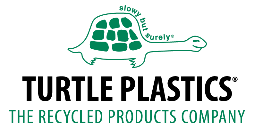 Billy Leach, Jr. MemorialTraining GrantTurtle Plastics offers several $250.00 stipends to assist volunteer fire fighting personnel in good standing with their department to attend various training events throughout the United States. With the ever-increasing cost of travel and reduction in fire department budgets, we hope funds from the Billy Leach, Jr. Memorial Training Grant program will assist you in attending training of your choice.To apply please include your name, department, chief or designee’s signature and a brief reason for your request. All applications will be reviewed, and stipends granted on an as needed basis as funding is available.  TRAINING PROGRAM REQUIREDFDICFirehouse WorldTraining School/Institute: (Please specify): _______________________________________Other (Please specify):_________________________________________________
REQUESTER’S INFORMATION (please complete all boxes)BRIEF REASON FOR THIS REQUEST:REQUIRED SIGNATURESREQUESTER’S SIGNATURE:	DATE:  	CHIEF/DESIGNEE’S SIGNATURE:	DATE: _ 	PLEASE SEND FORM TO:Turtle Plastics7400 Industrial ParkwayLorain, Ohio  44503 or fax to:  1-800-437-1603Please allow 4-6 weeks to process request. You will be notified of grant request within 30 days of receipt of grant form.DEPARTMENT/AGENCY NAMESTATION #REQUESTER’S NAMECHIEF/DESIGNEECHIEF/DESIGNEEMAKE CHECK PAYABLE TO (MAY BE AN INDIVIDUAL)MAKE CHECK PAYABLE TO (MAY BE AN INDIVIDUAL)MAKE CHECK PAYABLE TO (MAY BE AN INDIVIDUAL)MAILING ADDRESS FOR FUNDSMAILING ADDRESS FOR FUNDSMAILING ADDRESS FOR FUNDSCITYSTATEZIPPHONEFAXE-MAIL